ĆWICZENIA LOGOPEDYCZNE GŁOSKA [Ś]TERMIN REALIZACJI 29.03 – 02.04.2021Powtórz sylaby: sia, sio,się, siu. Nazwij obrazki znajdujące się na obrazku.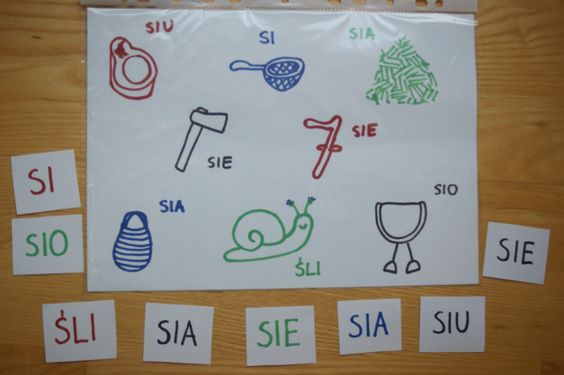 Wzbogacanie słownictwa – głoska [ś] w śródgłosie.Powtórz nazwy obrazków. Ułóż 3 zdania z wybranym  wyrazem.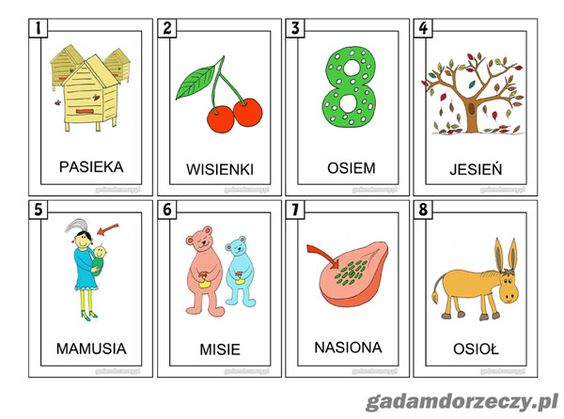 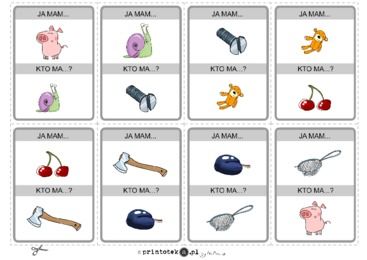 